ANEXO IFicha de Pré-Inscrição de candidatura para PROFESSOR VISITANTE DO EXTERIOR NO BRASIL no âmbito do Projeto de Cooperação internacional CAPES/PrInt-UNICAMP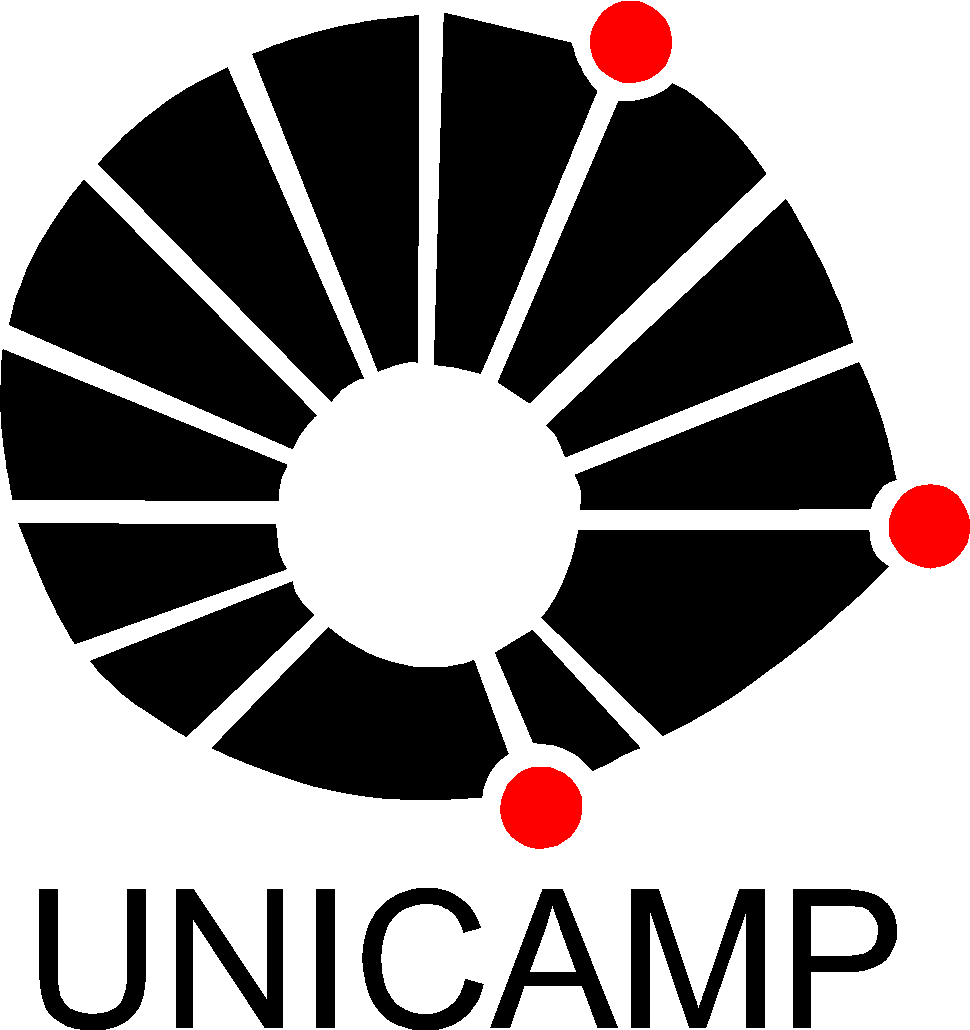 PRÓ-REITORIA DE PÓS-GRADUAÇÃO - PRPGUniversidade Estadual de Campinas - UNICAMPRua da Reitoria, 121 – Cidade Universitária “Zeferino Vaz” - CEP: 13083-970 - Campinas, SPFone: (19) 3521-4962 – print@unicamp.br – www3.prpg.unicamp.brNome Completo do proponenteNome Completo do proponenteNome Completo do proponenteNome Completo do proponenteNome Completo do proponenteEndereço eletrônicoEndereço eletrônicoTelefone CelularPrograma de Pós-graduação do professor proponentePrograma de Pós-graduação do professor proponentePrograma de Pós-graduação do professor proponentePrograma de Pós-graduação do professor proponentePrograma de Pós-graduação do professor proponentePrograma de Pós-graduação do professor proponentePrograma de Pós-graduação do professor proponenteProjeto de Cooperação Internacional CAPES/PrInt_UNICAMPProjeto de Cooperação Internacional CAPES/PrInt_UNICAMPProjeto de Cooperação Internacional CAPES/PrInt_UNICAMPProjeto de Cooperação Internacional CAPES/PrInt_UNICAMPProjeto de Cooperação Internacional CAPES/PrInt_UNICAMPProjeto de Cooperação Internacional CAPES/PrInt_UNICAMPCoordenador do ProjetoCoordenador do ProjetoCoordenador do ProjetoPrograma de Pós-graduação do Coordenador do ProjetoPrograma de Pós-graduação do Coordenador do ProjetoPrograma de Pós-graduação do Coordenador do ProjetoPrograma de Pós-graduação do Coordenador do ProjetoPrograma de Pós-graduação do Coordenador do ProjetoPrograma de Pós-graduação do Coordenador do ProjetoPrograma de Pós-graduação do Coordenador do ProjetoPrograma de Pós-graduação do Coordenador do ProjetoNome do Professor VisitanteNome do Professor VisitanteNome do Professor VisitanteNome do Professor VisitanteInstituição Estrangeira de vínculo do professor estrangeiroInstituição Estrangeira de vínculo do professor estrangeiroInstituição Estrangeira de vínculo do professor estrangeiroInstituição Estrangeira de vínculo do professor estrangeiroInstituição Estrangeira de vínculo do professor estrangeiroInstituição Estrangeira de vínculo do professor estrangeiroInstituição Estrangeira de vínculo do professor estrangeiroInstituição Estrangeira de vínculo do professor estrangeiroInstituição Estrangeira de vínculo do professor estrangeiroEndereço EletrônicoEndereço EletrônicoEndereço EletrônicoEndereço EletrônicoEndereço EletrônicoEndereço EletrônicoEndereço EletrônicoEndereço EletrônicoIdentificador ORCID/Scopus ou Researcher IDIdentificador ORCID/Scopus ou Researcher IDIdentificador ORCID/Scopus ou Researcher IDIdentificador ORCID/Scopus ou Researcher IDIdentificador ORCID/Scopus ou Researcher IDIdentificador ORCID/Scopus ou Researcher IDIdentificador ORCID/Scopus ou Researcher IDIdentificador ORCID/Scopus ou Researcher ID